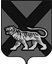 ТЕРРИТОРИАЛЬНАЯ ИЗБИРАТЕЛЬНАЯ КОМИССИЯ ХАНКАЙСКОГО РАЙОНАР Е Ш Е Н И Е09.02.2021		                   с. Камень-Рыболов	                                № 1/2Об избрании секретаря территориальной избирательной комиссии Ханкайского района В соответствии с требованиями части 9 статьи 30 Избирательного кодекса Приморского края, на основании данных протокола № 4 заседания счетной комиссии территориальная избирательная комиссия Ханкайского района РЕШИЛА:         1. Избрать секретарем территориальной избирательной комиссии Ханкайского района Герасименко Маргариту Владимировну.      Председатель комиссии                                                                    О.В. ГурулеваСекретарь комиссии						           М.В. Герасименко